بسم الله الأعز الأرفع الأعلى ذكرُ الله من شجرة الأمرحضرت بهاءاللهأصلي عربي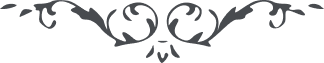 من آثار حضرة بهاءالله – لئالئ الحكمة، المجلد 2، لوح رقم (50)، الصفحة 127 – 129بسم اللّه الأعزّ الأرفع الأعلیٰذِکرُ اللّهِ مِن شَجَرَةِ الاَمرِ قَد کانَ حِیَنئَذٍ عَلی اَبْدَع الاَلحان مرفوعاً ، وَ اِنَّهُ لَسِرُّ الاَعظَمُ بَین السَّمٰواتِ وَ الاَرض وَ نَبَأُ العَظِیمُ فِیهذا السِرِّ الَّذِی کانَ عَن اُفُق القُدس مَشهُوداً ، وَ یَنطِقُ فِیکُلِّ شَیءٍ بِاَنِّی اَنا اللّهُ لا اِلهَ اِلّا هُوَ وَ اِنَّهُ کانَ عَلی کُلَّشَیء مُحیطاً ، اَن یا خادِمَ اللّهِ اَسمَع نِداءَ رَبِّکَ مِن هذِهِ الطَّیرِ الّتِی طارَت فیِهٰذِهِ السَّماء الّتِی اَنبَسَطَت فِی هذا الفَضاء الَّذِی ظَهَرَ بِاَلحقِّ اَمراً مِن لَدُنّا بِاَنَّهُ لا اِلهَ اِلّا هُوَ وَ اِنَّ الَّذِی یَنطِقُ بِاَلحقِّ اِنَّهُ لَظُهُورُ اللّهِ وَ سِرُّهُ وَ بُطُونُ اللّهِ وَ اَمرُهُ وَ حُجَّةُ اللّهِ وَ کَلَمَتُهُ لِمَن عَلی الاَرضِ جَمیعاً ، اِنَّکَ فَاشهَد بِما شَهَد اللّهُ فیِهذا اللُّوحِ تَأللّهِ اِنَّ هذا الخَیرٌ لَکَ عَمّا خُلِقَ فِی الابداع وَ ذُوِّتَ فِی الاِختِراعِ وَ کانَ اللّهُ عَلی ذلِکَ شَهِیداً ، وَ لا تَنسَ رَبَّکَ العَلِیَّ الاَعلی وَ اِنَّهُ ما نَساکَ وَ اِنَّ فَضلَهُ کانَ عَلَیکَ کَثِیْراً ، فَطُوبی لَکُم بِما اَخَذْتُم کَلِماتِ اللّهِ وَ حَفِظْتُمُوها عَن مَسِّ کُلِّ مُشرِکٍ مَردُوداً ، کَذلِکَ یَختَصُّ اللّهُ مَن یَشاءُ بِفَضلِهِ وَ یُحبِطُ اَعمالَ الَّذِینَهُم کَفَرُوا وَ اشرَکُوا وَ جَعَلوا أَنفُسَهُم عَن رِضوان القُدس مَحروماً ، دَع المُشرِکِینَ بِأَنْفُسِهِم ثُمَّ اذکُر رَبَّکَ فِیکُلِّ الاَیّام وَ اِنَّهُ یَکفِیکَ بِاَلحَقِّ وَ یُؤیِّدُکَ عَلی الاَمرِ بِسُلطانٍ مُبیناً ، فَطُوبی لَکُم یا اَهلَ خَباء المَجدِ بِما اَرْتَدَّتْ اِلَیکُم لَحظاتُ اللّهِ وَ قَلَّبَکُم عَن شِمالِ الوَهمِ اِلی یَمِینِ قُدسٍ بَهیَّاً ، وَ اَنزَلَ عَلَیکُم الکِتابَ وَ عَرَّفَکُم مَظهَرَ نَفسِهِ وَ جَعَلَکُم مِنَ الَّذِینُهُم اَتَّخَذُوا اِلی ذِی العَرشِ سَبِیلاً ، اَن اَشکُر رَبِّکَ بِما اَیَّدَکَ عَلی اَمرِهِ وَ رَزَقَک مِن اَثمارِ الّتِی ظَهَرَت مِن سِدرَةِ البَقاء اِنَّهُ کانَ عَلی کُلَّشَیءٍ قَدِیراً ، وَ البَهاءُ عَلَیْکَ وَ عَلی مَن کانَ مَعَکَ وَ کانَ عَلی حُبِّ رَبِّکَ مُستَقِیماً .